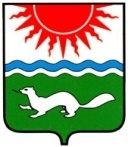 АДМИНИСТРАЦИЯ СОСЬВИНСКОГО ГОРОДСКОГО ОКРУГАПОСТАНОВЛЕНИЕот  ______________  №  _____			                                             р.п. СосьваОб утверждении Плана мероприятий по формированию здорового образа жизни среди детей и взрослого населения Сосьвинского городского округа  на 2014-2016 годыВ целях координации деятельности по укреплению и сохранению здоровья населения Сосьвинского городского округа, формированию устойчивой мотивации  к здоровому образу жизни  жителей Сосьвинского городского округа, в соответствии с Федеральными законами от 06.10.2003 № 131-ФЗ «Об общих принципах организации местного самоуправления в Российской Федерации», от 21 ноября 2012 года № 323-ФЗ «Об основах охраны здоровья граждан в Российской Федерации», руководствуясь ст. ст.  30.1, 45 Устава Сосьвинского городского округа, администрация Сосьвинского городского округа ПОСТАНОВЛЯЕТ:1.   Утвердить План мероприятий по формированию здорового образа жизни среди детей и взрослого населения Сосьвинского городского округа  на 2014-2016 годы (прилагается).2. Постановление администрации Сосьвинского городского округа от 12.03.2014 № 263 «Об утверждении плана мероприятий Межведомственной комиссии по формированию здорового образа жизни среди детей и взрослого населения Сосьвинского городского округа на 2014-2016 годы» признать утратившим силу.3. Настоящее постановление опубликовать в приложении к газете «Серовский рабочий» «Муниципальный вестник» и разместить на сайте Сосьвинского городского округа.4.  Контроль исполнения настоящего постановления возложить на заместителя главы администрации Сосьвинского городского округа по экономике и промышленности Спицину С.В.Глава администрацииСосьвинского городского округа                                                                  Г.Н. МакаровЛИСТ СОГЛАСОВАНИЯпроекта постановленияадминистрации Сосьвинского городского округаЗаголовок постановления:Об утверждении Плана мероприятий по формированию здорового образа жизни среди детей и взрослого населения Сосьвинского городского округа  на 2014-2016 годы                                                                             Согласовано                                                               Глава Сосьвинского городского округа                                                                ______________________А. А. Сафонов                                                                       «____» _______________ 2014 г.Постановление разослать: 01, 03, 04, 06, 07, 08, 09, 16, 22Исполнитель: Киселев А.В. – заместитель заведующего организационным отделом администрации Сосьвинского  городского округа    тел. 4-42-61(дата, подпись)ПриложениеПлан мероприятийпо формированию здорового образа жизни среди детей и взрослого населения Сосьвинского городского округа на 2014-2016 годыООА СГО – отраслевой орган администрации Сосьвинского городского округаФорма мониторинга занятости населения Сосьвинского городского округаФорма мониторинга физического развития учащихся 1-11 классов  образовательных учреждений Сосьвинского городского округаФорма опроса (закрытого) с целью определения тенденции распространения табакокурения, потребления алкоголя, наркомании обучающихся в возрасте от 10 до 17 лет Сосьвинского городского округа(пример) Экспресс-опрос по вопросу табакокурения.1. Как Вы относитесь к тем, кто курит сигареты?а) хорошоб) плохо2. Ваши знакомы, родители, родственники курят?а) даб) нет3) Вы курите?а) даб) нетКогда Вы станете взрослее, будете курить?а) даб) нетВаш возраст:______летВаш пол:____________ДолжностьФамилия, инициалыСроки и результаты согласованияСроки и результаты согласованияСроки и результаты согласованияДолжностьФамилия, инициалыДата поступления на согласованиеДата согласованияЗамечания и подписиЗаместитель главы администрации Сосьвинского городского округа по экономике и промышленностиС.В. СпицинаНачальник отраслевого органа администрации Сосьвинского городского округа «Управление образования»С.А. КураковаНачальник отраслевого органа администрации Сосьвинского городского округа «Управление по делам культуры, молодежи и спорта»О.А. БарматоваИ.о. заведующего отделом правовой, кадровой работы администрации Сосьвинского городского округаН.Г. ГрефЗаведующий организационным отделом администрации Сосьвинского городского округаЮ.Г. Колесниченко№ п.пНаименование мероприятияОтветственные исполнителиСрок исполненияРезультаты, достигаемые в ходе выполнения мероприятия программы12381.Разработка нормативной документации и создание межведомственной комиссии по пропаганде и формированию здорового образа жизни на территории Сосьвинского городского  округа на 2014-2016 годыОрганизационный отдел администрация  Сосьвинского городского  округа  До 01.06.2014г.Содействие формированию здорового образа жизни у населения2.Мониторинг состояния здоровья, занятости населения  Сосьвинского городского  округа:- определение групп здоровья;-занятость в спортивных секциях;-занятость в спортивных соревнованиях.(Приложение №1 к  Плану мероприятий по формированию здорового образа жизни среди детей и взрослого населения Сосьвинского городского округа на 2014-2016 годы)ООА СГО  «Управление по делам культуры, молодежи и спорта»Каждые  6 месяцевСодействие формированию здорового образа жизни3.Организация и проведение мониторинга физического развития учащихся 1-11 классов  образовательных учреждений (Приложение № 2  к  Плану мероприятий по формированию здорового образа жизни среди детей и взрослого населения Сосьвинского городского округа на 2014-2016 годы)ООА СГО «Управление образования»Сентябрь-май 2014, 2015,2016г.Информирование учащихся о факторах риска, приобщение к здоровому образу4.Проведение тестирования обучающихся на выявление фактов употребления психотропных веществООА СГО «Управление образования»ежегодноИнформирование учащихся о факторах риска, приобщение к здоровому образу5.Проведение анкетирования и опроса (закрытого) с целью определения тенденции распространения табакокурения, потребления алкоголя, наркомании  на территории  Сосьвинского городского  округа (Приложение № 3  к  Плану мероприятий по формированию здорового образа жизни среди детей и взрослого населения Сосьвинского городского округа на 2014-2016 годы)ООА СГО «Управление образования»1 раз в год 2014-2016гг.Содействие формированию здорового образа жизни6.Проведение заседаний методических объединений учителей физической культуры, педагогов дошкольных образовательных учреждений, педагогов дополнительного образования по вопросам формирования здорового образа жизни обучающихся на территории  Сосьвинского городского  округа.ООА СГО «Управление образования»,   ООА СГО  «Управление по делам культуры, молодежи и спорта»ЕжеквартальноОбучение учителей вопросам формирования здорового образа жизни7.Участие в окружных, районных, областных соревнованиях, проектах, конференциях, направленных на формирование здорового образа жизни населения Сосьвинского городского округаООА СГО «Управление образования»,   ООА СГО  «Управление по делам культуры, молодежи и спорта»В течение всего периодаСодействие формированию здорового образа жизни8.Организация работы родительских  комитетов в общеобразовательных учреждениях  по вопросам формирования здорового образа жизни  на территории  Сосьвинского городского  округаООА СГО «Управление образования»1 раз в 6 месяцев 2014-2016гг.Содействие формированию здорового образа жизни, обучение вопросам профилактики информированию здорового образа жизни9.Участие специалистов культурно-досуговой сферы в областных семинарах по организации профилактической работы (в рамках областного социально-культурного проекта «Здоровое поколение»)ООА СГО  «Управление по делам культуры, молодежи и спорта»2014-2016гг.Обеспечение специалистов культурно-досуговой сферы необходимыми навыками и знаниями для организации эффективной профилактической работы10.Содействие в размещении в учреждениях, организациях, предприятиях всех форм собственности  стендов, пропагандирующих здоровый образ жизни населения  Сосьвинского городского  округа «Уголки здоровья» с периодическим обновлением информации. ООА СГО «Управление образования»,   ООА СГО  «Управление по делам культуры, молодежи и спорта»Организационный отдел администрации Сосьвинского городского округа1 раз в квартал  2014-2016гг.Информирование населения и привлечение его к  ведению здорового образа жизни11.Семинары–практикумы «Методы снятия первичного напряжения»  ООА СГО «Управление образования»2014-2016гг.Содействие формированию здорового образа жизни12.Проведение обучающих семинаров для педагогов по формированию здорового образа жизни, правильному питанию в образовательных учреждения на территории  Сосьвинского городского  округаООА СГО «Управление образования»1 раз в 6 месяцев2014-2016гг.Повышение уровня знаний педагогов по профилактике заболеваний и формированию ЗОЖ13. Проведение мероприятий по пропаганде здорового образа жизни   на территории  Сосьвинского городского  округа в рамках традиционных: - Дней борьбы с курением;- День  борьбы с наркоманией;- День борьбы со СПИДом;- День Борьбы с алкоголизмом;- День сердца;- День борьбы с раком;- День борьбы с гепатитом;- иные мероприятия посвященные борьбе за здоровый образ жизни.ООА СГО «Управление образования»,   ООА СГО  «Управление по делам культуры, молодежи и спорта»В течение всего периодаСодействие формированию здорового образа жизни, профилактика наркомании, СПИДа, алкоголя, курения в подростковой и молодёжной среде14.Организация и проведение (месячников, декадников, дней) мероприятий  на территории  Сосьвинского городского  округа в рамках:- Всемирного Дня Здоровья;- Дня физкультурника Российской Федерации;- Всероссийского дня гимнастики;- Кросса  наций;- Всероссийского дня призывника;ООА СГО «Управление образования»,   ООА СГО  «Управление по делам культуры, молодежи и спорта»Ежегодно2014-2016гг.Содействие формированию здорового образа жизни, укрепление здоровья населения Сосьвинского городского округа15.Проведение родительских собраний и  классных часов на тему формирования здорового образа жизни среди детей и подростков  на территории  Сосьвинского городского  округаООА СГО «Управление образования»1 раз в 6 месяцев 2014-2016гг.Содействие формированию здорового образа жизни16.Увеличение числа спортивных секций и привлечение обучащихся и молодежи к занятиям на территории  Сосьвинского городского  округаООА СГО «Управление образования»,   ООА СГО  «Управление по делам культуры, молодежи и спорта»ПостоянноСодействие формированию здорового образа жизни17.Проведение анкетирования, социальных опросов по выявлению уровня информированности молодежи о ВИЧ/СПИДе, зависимостях, состоянии своего здоровья на территории  Сосьвинского городского  округаООА СГО «Управление образования»,   ООА СГО  «Управление по делам культуры, молодежи и спорта»1 раз в год2014-2016гг.Информирование населения о поведенческих факторах риска, приобщение к здоровому образу жизни18.Проведение цикла конференций для родителей детских дошкольных образовательных учреждений «Воспитай здорового ребенка» на территории  Сосьвинского городского  округаООА СГО «Управление образования»1 раз в 6 месяцев2014-2016гг.Содействие формированию здорового образа жизни19.Разработка и тиражирование памяток и листовок по пропаганде  здорового образа жизни и профилактике заболеваний на территории  Сосьвинского городского  округаОрганизационный отдел администрация  Сосьвинского городского  округа  Ежегодно2014-2016гг.Повышение уровня знаний населения о профилактике заболеваний и формированию  здорового образа жизни20.Публикация статей и размещение социальной рекламы по профилактике курения, алкоголизма, наркомании и токсикомании, курения и иных видов, которые приносят вред здоровью человека.Организационный отдел администрация  Сосьвинского городского  округа  В течении года2014-2016гг.Повышение уровня знаний населения по профилактике заболеваний и формированию здорового образа жизни21.Организация и проведение физкультурно-оздоровительных мероприятий (олимпиад, соревнований, матчей и т.д.) на территории  Сосьвинского городского  округа:- Окружная детская «Здоровый малыш» олимпиада (среди дошкольных детских образовательных учреждений);- Окружная олимпиада «Юный школьник» младшего (7-10 лет) школьного возраста;-  Окружная олимпиада «Спортивный подросток» среднего (11-14 лет)  школьного возраста;- Окружная олимпиада «Лучший среди нас…» старшего (14 лет и старше) школьного возраста;- Окружная олимпиада «Время молодых» среди молодежи (работающей молодежи в возрасте от 20 до 50 лет.ООА СГО «Управление образования»,   ООА СГО  «Управление по делам культуры, молодежи и спорта»2014-2016гг.В рамках календарного планаСодействие формированию здорового образа жизни22.Организация и проведение мероприятий для людей пожилого возраста на территории  Сосьвинского городского  округаООА СГО  «Управление по делам культуры, молодежи и спорта»В течении года2014-2016гг.В рамках календарного планаУвеличение числа пожилых людей, ведущих активный образ жизни23.24.Проведение мероприятий для  инвалидов и маломобильных групп населения на территории  Сосьвинского городского  округаООА СГО  «Управление по делам культуры, молодежи и спорта»Декабрь-Январь2014-2016гг.Увеличение доли инвалидов, получивших реабилитацию25.Сформировать предложения с последующим мониторингом.- по включению производственной физической культуры в систему мероприятий, направленных на улучшение условий труда; - по принятию оздоровительных программ, программ развития физической культуры и спорта среди трудящихся и членов их семей.ООА СГО  «Управление по делам культуры, молодежи и спорта»В течении года2014-2016гг.Формирование у трудящихся понимания важности ведения здорового  образа жизни, создание системы  позитивной и пресекающей мотивации для сокращения количества курящих и употребляющих алкоголь  работников26.Исполнение Указа Президента Российской Федерации от 24.03.2014 № 172 «О всероссийском физкультурно-спортивном комплексе «Готов к труду и обороне», Распоряжения  Губернатора Свердловской области от 21.07.2014 № 188-РГ «О поэтапном внедрении Всероссийского физкультурно-спортивного комплекса «Готов к труду и обороне (ГТО) в Свердловской области»ООА СГО «Управление образования»,   ООА СГО  «Управление по делам культуры, молодежи и спорта»Сроки в соответствии с нормативными актамиУкрепление здоровья и развитие спортивных навыков населения Сосьвинского городского округа27.Разработка, организация и проведение мероприятий направленных на укрепление семейного здоровья и благополучия на территории Сосьвинского городского округаООА СГО «Управление образования»,   ООА СГО  «Управление по делам культуры, молодежи и спорта»ЕжегодноУкрепление института семьи и массового спорта28.Организация и проведение флешмобов (спортивной тематики) для всех возрастов населения на территории Сосьвинского городского округа  ООА СГО «Управление образования»,   ООА СГО  «Управление по делам культуры, молодежи и спорта»ЕжегодноРазвитие коллективной физкультуры и спорта29.Участие муниципальных служащих и руководителей предприятий всех форм собственности в спартакиадах среди сотрудников муниципальных образований Свердловской областиОрганизационный отдел администрации Сосьвинского городского округаЕжегодноРазвитие, пропаганда на личном примере  здорового образа жизни в Сосьвинском городском округе среди руководителей30.Создание условий и привлечение детей из неблагополучных семей, проживающих на территории Сосьвинского городского округаООА СГО  «Управление по делам культуры, молодежи и спорта»ПостоянноПрофилактика правонарушений среди детей из неблагополучных семейПриложение № 1 к  Плану мероприятий по формированию здорового образа жизни среди детей и взрослого населения Сосьвинского городского округа на 2014-2016 годы№Наименование спортивной секции, клуба, объединенияКоличество человекВозрастУчастие в соревнованияхФ.И.О. тренераМесто проведения тренировок(поселок, улица, дом)Спортивный инвентарь(по шт.):- в наличии;- требуется.12345678Приложение № 2 к  Плану мероприятий по формированию здорового образа жизни среди детей и взрослого населения Сосьвинского городского округа на 2014-2016 годы№Виды испытанийМальчики Девочки1234с 1 - 3 (4) класс1Бег на 60 метров (сек.)2Бег на 1000 метров (мин., сек.)3Подтягивание:На высокой перекладине (раз)-На низкой перекладине (раз)-4Подъем туловища из положения лежа на спине (раз в мин.)5Сгибание и разгибание рук в упоре лежа на полу (раз)6Наклон вперед с прямыми ногами (достать пальцами рук пол)7Метание мяча 8Прыжок в длину с разбега9Прыжок в длину с места10Лыжные гонки (км)с 4 (5) – 8 (9) класс1234с 9 – 10 (11) класс 1234Приложение № 3 к  Плану мероприятий по формированию здорового образа жизни среди детей и взрослого населения Сосьвинского городского округа на 2014-2016 годы№Виды вредных привычекВозрастПолКол-во чел.(приобрели вредные привычки)Кол-во чел.(склонные к вредным привычкам)1234561Табакокурение2Употребление (алкоголя)3Наркомания4Токсикомания